1-İsteklinin Türk vatandaşı gerçek kişi olması halinde, 11 rakamdan oluşan T.C. kimlik numarası yazılacaktır.2-Kısmi teklif verilmesine izin verilmeyen ihalede sadece “tamamını” ibaresine yer verilecektir. Kısmi teklife açık ihalede ise istekli ihale dokümanına ve teklifine uygun ibareyi seçecektir. 3-Konsorsiyum olarak teklif verilmesi halinde, her bir ortağın teklif verdiği kısma ilişkin teklif bedeli rakam ve yazı ile ayrı ayrı yazılacaktır. İdare, konsorsiyum olarak teklif verilmesine izin verilmeyen ihalede bu dipnota yer vermeyecektir.  4-Teklif vermeye yetkili kişi tarafından imzalanacaktır. Ortak girişim olarak teklif verilmesi halinde, teklif mektubu bütün ortaklar veya yetki verdikleri kişiler tarafından imzalanacaktır.                        BİRİM FİYAT TEKLİF MEKTUBU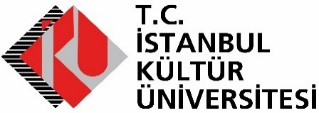                        BİRİM FİYAT TEKLİF MEKTUBU………………….İHALE KOMİSYONU BAŞKANLIĞINA... /… /.....………………….İHALE KOMİSYONU BAŞKANLIĞINA... /… /.....İhalenin adıTeklif sahibinin adı ve soyadı/ ticaret unvanıUyruğuTC Kimlik Numarası(gerçek kişi ise)Vergi Kimlik NumarasıTebligat adresiTelefon ve faks numarasıElektronik posta adresi (varsa)1) Yukarıda ihale adı yer alan ihaleye ilişkin ihale dokümanını oluşturan tüm belgeler tarafımızdan okunmuş, anlaşılmış ve kabul edilmiştir. Teklif fiyata dahil olduğu belirtilen tüm masraflar ve teklif geçerlilik süresi de dahil olmak üzere ihale dokümanında yer alan tüm düzenlemeleri dikkate alarak teklif verdiğimizi, dokümanda yer alan yükümlülükleri yerine getirmememiz durumunda uygulanacak yaptırımları kabul ettiğimizi beyan ediyoruz.2) İhale konusu işin [tamamını/ek cetvelde yer alan kısmını/ek cetvelde yer alan kısımlarını]2 her bir iş kalemi için teklif ettiğimiz birim fiyatlar üzerinden Katma Değer Vergisi hariç [ Teklif edilen toplam bedel para birimi belirtilerek rakam ve yazı ile yazılacaktır.] bedel karşılığında yerine getireceğimizi kabul ve taahhüt ediyoruz.Adı - SOYADI/Ticaret UnvanıKaşe ve İmza1) Yukarıda ihale adı yer alan ihaleye ilişkin ihale dokümanını oluşturan tüm belgeler tarafımızdan okunmuş, anlaşılmış ve kabul edilmiştir. Teklif fiyata dahil olduğu belirtilen tüm masraflar ve teklif geçerlilik süresi de dahil olmak üzere ihale dokümanında yer alan tüm düzenlemeleri dikkate alarak teklif verdiğimizi, dokümanda yer alan yükümlülükleri yerine getirmememiz durumunda uygulanacak yaptırımları kabul ettiğimizi beyan ediyoruz.2) İhale konusu işin [tamamını/ek cetvelde yer alan kısmını/ek cetvelde yer alan kısımlarını]2 her bir iş kalemi için teklif ettiğimiz birim fiyatlar üzerinden Katma Değer Vergisi hariç [ Teklif edilen toplam bedel para birimi belirtilerek rakam ve yazı ile yazılacaktır.] bedel karşılığında yerine getireceğimizi kabul ve taahhüt ediyoruz.Adı - SOYADI/Ticaret UnvanıKaşe ve İmza